Waarom een CHANGE ambassadeur worden?Als CHANGE-ambassadeur wil je een positieve bijdrage leveren aan je school en lokale gemeenschap. Jouw doel is mensen bewust te maken van het belang van het verwelkomen van vluchtelingen en de totstandbrenging van een samenleving waarin iedereen deel kan nemen.  Samen met andere leerlingen ontwikkel je ideeën, stel je doelen, plan je acties en onderneem je actie. Elke groep kan één of twee acties plannen en uitvoeren.Wat is tijdens de Change cursus belangrijk voor mij geworden - en wat kan ik doen? 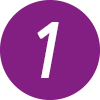 Om te beginnen, denk na over wat je tijdens de CHANGE-cursus hebt geleerd. Bekijk je reflectieopdrachten: de foto's die je hebt genomen of de vragen die je hebt opgeschreven. Beantwoord dan de volgende vragen: Wat viel me het meest op? Na CHANGE zou ik meer willen leren over... Na CHANGE zou ik graag iets doen aan...Uitgangspunten voor actie in ons dagelijks leven 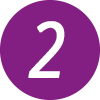 Om een aantal ideeën te ontwikkelen, helpt het om eerst een behoefte aan verandering vast te stellen. Een behoefte aan verandering is een goed uitgangspunt voor een actie. Beantwoord de volgende vragen (met je groepWaar zie ik uitgangspunten voor actie met betrekking tot vluchtelingen en migratie? Bijvoorbeeld: op mijn school, in mijn sportclub, in mijn buurt etc. Wat moet er veranderen?Maak een lijst van concrete uitgangspunten voor actie. Nu is het tijd om na te denken over een actie die kan inspelen op deze behoefte aan verandering. Er zijn verschillende soorten actiegebieden: Ontmoeten en uitwisselen  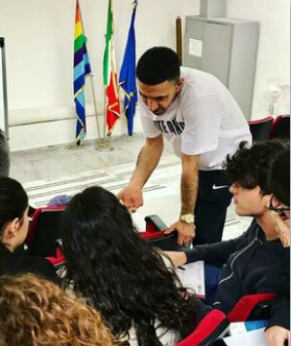 Acties waardoor je mensen met een vlucht verleden ontmoet, misschien via vrijwilligerswerk of een ander project.Sensibiliseringsacties 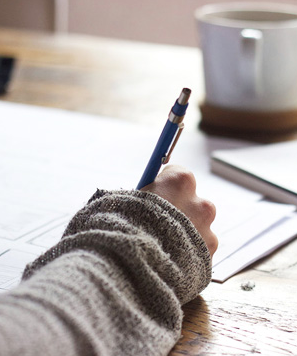 Acties waarbij je deelt wat je hebt geleerd over migratie, misschien via een kleine campagne op sociale media of een evenement dat je op je school of in je buurt organiseert.  Advocacy Acties waarbij je met je lokale politieke leiders je CHANGE inzichten deelt en hen vertelt over de verandering die je aan wilt brengen. 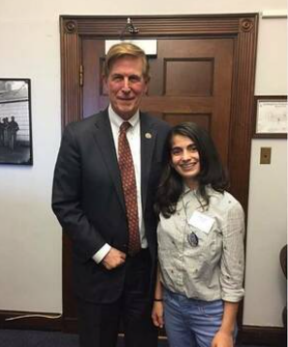 Voel je vrij om je eigen ideeën voor te stellen! Misschien kunnen de volgende vragen jou helpen:Hoe zou ik meer mensen met een vluchtelingenachtergrond kunnen ontmoeten?Ken ik organisaties die met vluchtelingen en/of migranten werken?Ken ik bestaande (lokale) projecten of initiatieven die vluchtelingen en/of migranten welkomen en ondersteunen?Schrijf hier jouw ideeën voor actie (maximaal 3).1.	2.	3. 	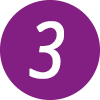 Planning – Wie? Wanneer? Hoe ? Waar? Je kunt nu je idee omzetten in actie met behulp van het onderstaande actieplan. Teken het op een grote poster. Zorg ervoor dat het zichtbaar is, want je gaat het in de volgende stap presenteren.
Presentatie van je actie plan in de ‘markt van mogelijkheden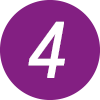 Je gaat nu deelnemen aan een "markt van mogelijkheden". Elke groep presenteert zijn actie aan de rest van de klas. Je gaat ook van het ene voorstel naar het andere om de actieplannen van de andere groepen te ontdekken. Het doel van de "markt" is de verschillende actie-ideeën te vergelijken, te bespreken en feedback te geven. Schrijf na de ‘markt’ twee actieplannen op die je zou willen uitvoeren:1.	2.	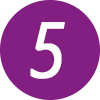 VOER je actie uit! Gebruik je actieplan. Je zult het waarschijnlijk moeten aanpassen: dat is OK.Probeer je aan je schema te houden.  Communicatie met je groep is essentieel! Vergeet niet om je leraar of CHANGE-partner om hulp te vragen als je die nodig hebt.Schrijf je resultaten op. Aarzel niet om op verschillende manieren over het proces en de resultaten van je actie te communiceren: via je school website of sociale media bijvoorbeeld. Je kunt foto's, video's en berichten plaatsen op Instagram, Facebook en Twitter met de hashtag #IAMCHANGE en #ACT4CHANGE.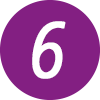 ReflectieBeantwoord de volgende vragen: Wat wilden we bereiken met onze actie?Wat hebben we bereikt? Hoe tevreden zijn we met het resultaat?Hoe voelde ik me tijdens de actie? Wat maakte me blij, wat was moeilijk of teleurstellend?Wat heb ik van de actie geleerd - over de samenleving, over andere mensen, over mezelf? Ben ik veranderd - en zo ja, in welk opzicht?ACTIE PLANACTIE PLANACTION GEBIED
(Sensibiliseren. Advocacy, etc.)Onze ACTIeWAT WE WILLEN VERANDEREN VIA DE ACTIEWAT MOETEN WE DOEN?WAT GAAN WE DOENRESULTATENDOELEN:Welk(e) doel(en) willen we bereiken?Wat zal er na onze actie anders zijn?Beschrijf het doel concreet zodat je kunt beoordelen of en in welke mate je het doel bereikt hebt. PERSOONLIJKE DOELSTELLINGEN:Welke doelen willen we voor onszelf bereiken?Wat willen we leren en oefenen?Welke verandering in onszelf verwachten we? beschrijving van de actie:Wat willen we doen?Beschrijf de actie en de specifieke activiteiten die nodig zijn om je doelstellingen te bereiken. planning:Wanneer begint de actie?Op welke dag(en) moet er wat gebeuren?Wanneer wordt alles afgerond?VERANTWOORDELIJKHEDEN: Wie is verantwoordelijk voor welke activiteiten? Is er één persoon die de leiding heeft?Heeft iedereen een rol die past bij zijn of haar eigen vaardigheden en interesses?HULPMIDDELEN: :Welke middelen hebben we nodig om de activiteiten en het doel te bereiken?Noem precies de middelen die je nodig hebt (technologie, ruimtes, extra materialen, geld).ondersteuning:Welke partners, sponsors en andere mensen kunnen ons helpen en steunen? RECLAME / ADVERTENTIE: Hoe kunnen we over onze actie communiceren en het bekend maken?Welke tools (sociale media, posters, flyers etc.) hebben we nodig om de actie zichtbaar te maken? COMMUNICATIe:Hoe zullen we over de resultaten van de actie met anderen communiceren?Vraag iemand om foto's en/filmpjes te maken tijdens de actie - andere opties zijn live streaming op sociale media of aan een journalist vragen om een artikel te schrijven over de actie.